Welcome, Tucker Road Bentleigh Primary SchoolManagement>International Education >Sister School Partnerships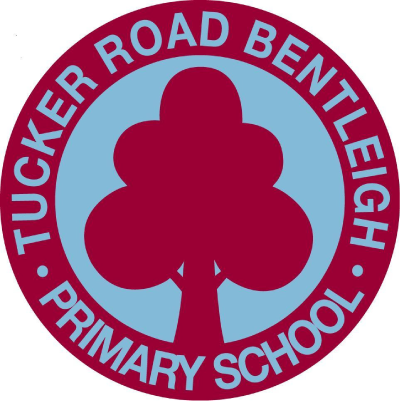  16 Tucker Road ,  Bentleigh ,  Melbourne 3204 ,  Victoria ,  Australia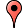 w:  http://www.tucker-road.vic.edu.au/|ph:  61   03   95572044Key Contacts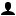 Mrs Robyn Farnell
PrincipalE: farnell.robyn.l@edumail.vic.gov.au
P: 61   03   95572044Mrs Alana Oro
Italian TeacherE: oro.alana.m@edumail.vic.gov.au
P: 61 03 95572044About my SchoolPrimary language used in school:EnglishForeign languages taught in school:ItalianSchool type:Primary (Years Prep-6) ,    GovernmentIs mixed or single-sex:MixedNumber of students:501-1000Specialisation:Foreign Languages; Music; Information Technology; Arts; Sport; Maths and ScienceSpecial needs support:Yes, some of our students have special needsCollaboration OptionsProject Preference:Sister School Partnership (school to school partnership)Partnership Country:ItalyPartnership Outcome:The primary goal in forging a Sister School relationship is communication where the students from each respective school can communicate with each other using diverse means of technology e.g. Skype, or writing letters to each other to ultimately further develop and improve their linguistic competency in both Italian and English. From our point of view, exposing the students to native Italian speakers will aid with the authenticity of learning another language and expose students to elements of the Italian culture which coincides with foreign language learning. Ultimately, a trip to Italy including a school experience, where the students can be fully immersed in the language, culture, history and daily life of an Italian is the scope for pursuing a relationship with a school in Italy.Preferred Partnership Activities:Class to class email; Curriculum projects; School blog; Student visits; Teacher exchange; Teacher visits; Video communicationPreferred contact method:Email; Phone; Video-conferencingProfile Active / InactiveActiveTerms and ConditionsSchools ConnectI have read and agreed to the Terms and Conditions